Люди  пожилые  - сердцем молодые	Стало доброй традицией отмечать в начале октября праздник – День пожилых людей. Этот день посвящён достойным, мудрым, уважаемым, самым любимым – людям с большой буквы. День пожилого человека - это особенный праздник! Праздник уважения и почитания зрелости.  Социальные работники ОСО Тарасовское поздравили  граждан серебряного возраста с их праздником -  вручили цветы, сладкие сувениры.  Были проведены чаепития с культурной программой, как на дому,  так и в Центре. За столом пенсионеры душевно отдохнули, узнали для себя много интересного. Все получили массу положительных эмоций, забыв о проблемах и отдохнув душой. В течение всего праздника гости слышали в свой адрес искренние пожелания доброго здоровья, долголетия, хорошего настроения и мирного неба над головой.  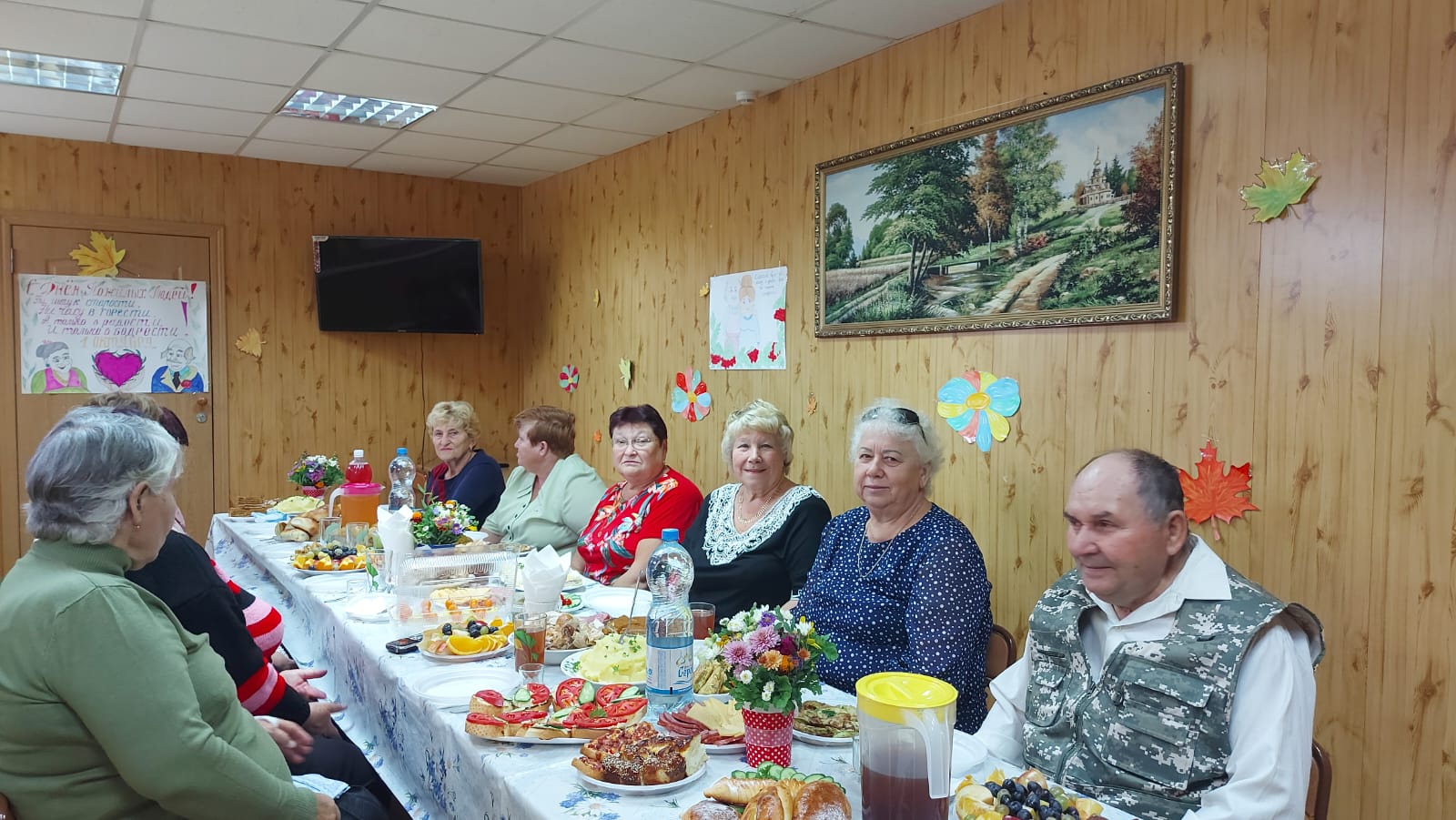 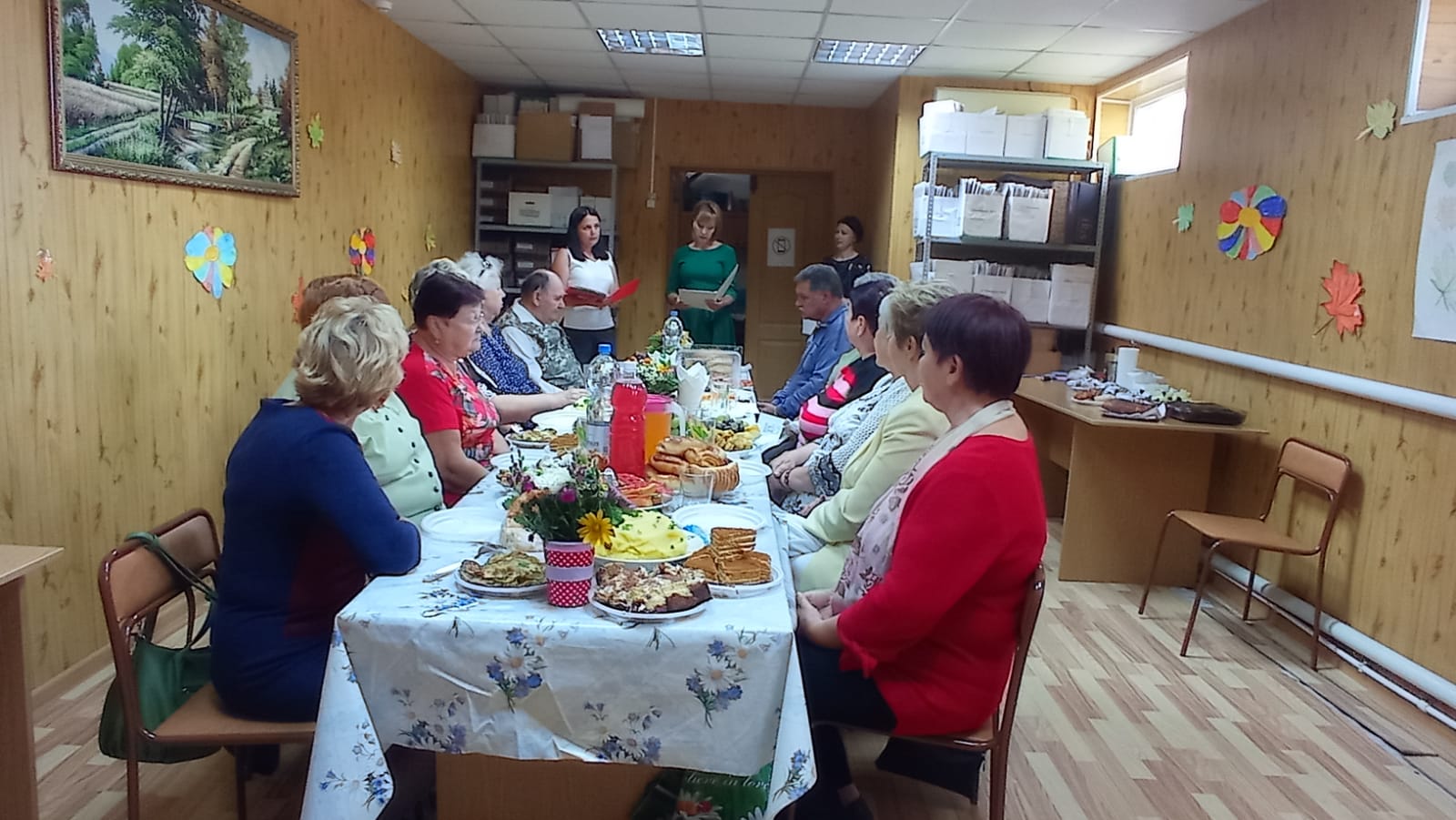 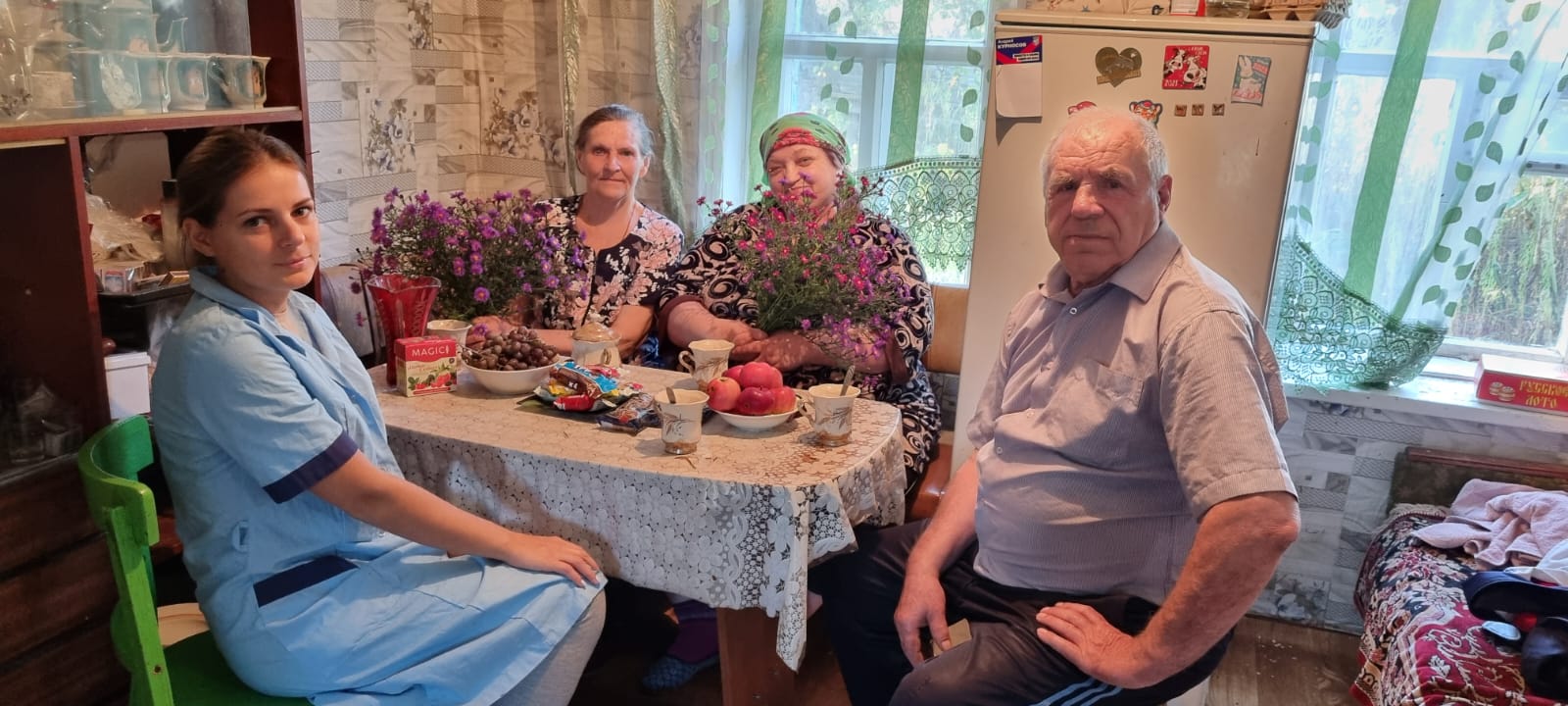 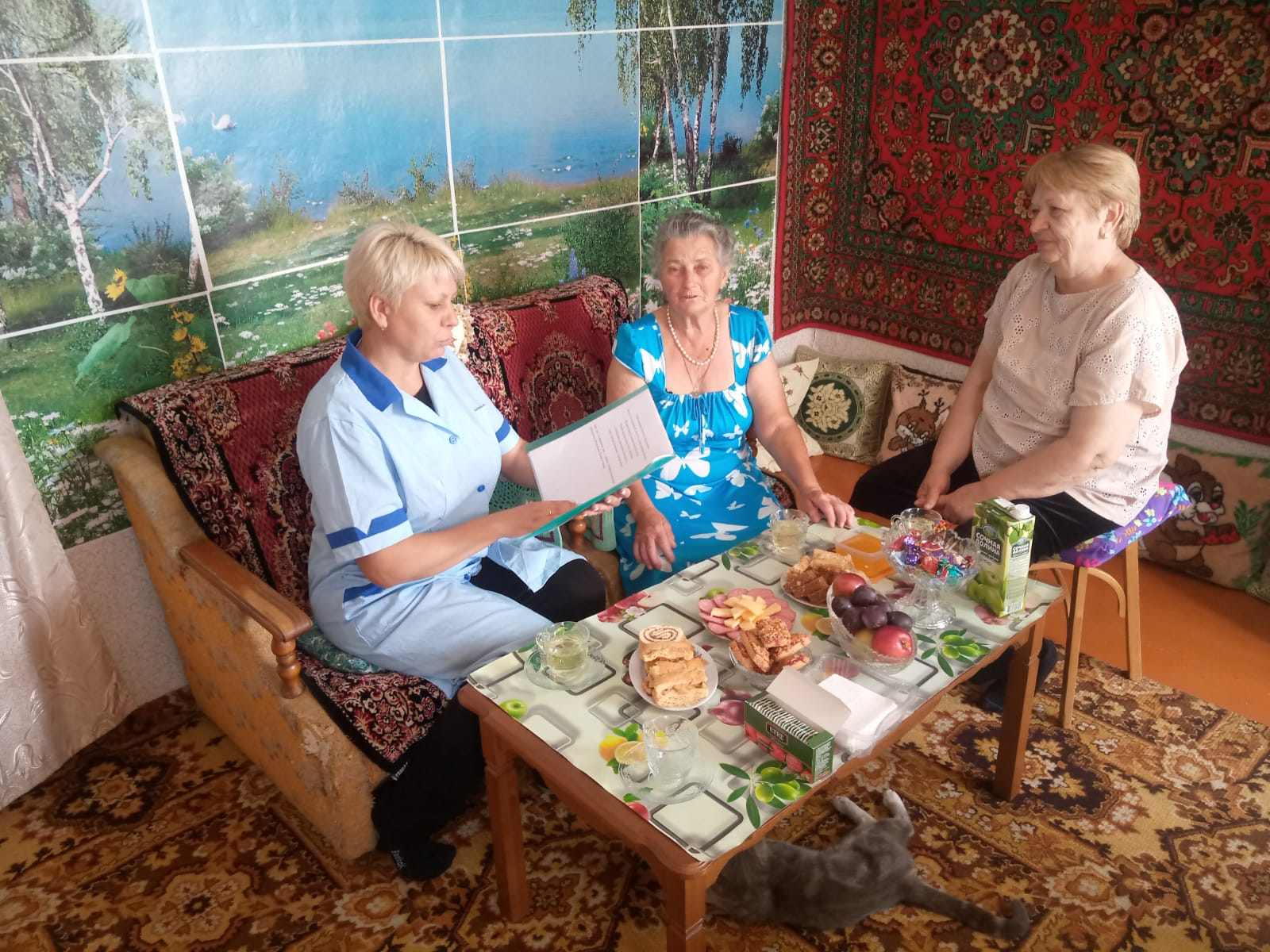 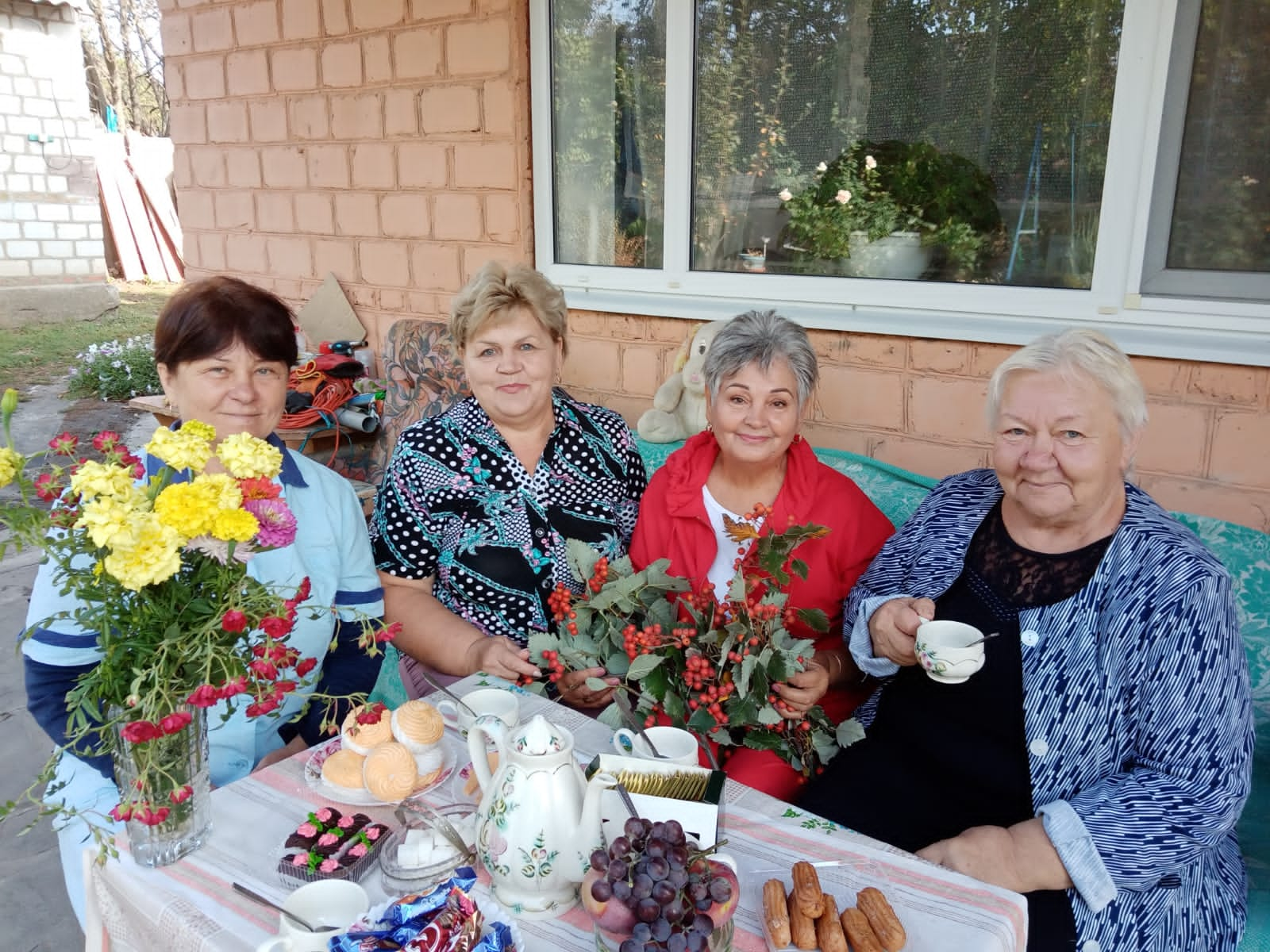 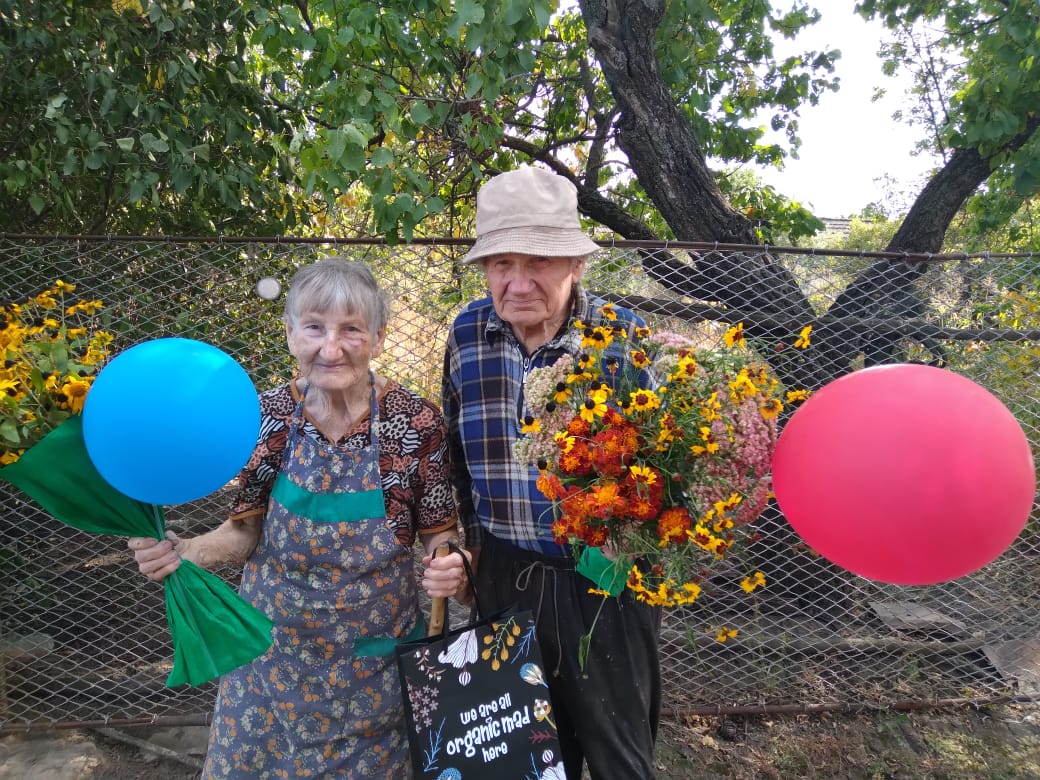 